Data items collected by the eGov ID Card Renewal/Replacement request but not collected by the DS-2006 & DS-2007* Forms;Form DS-2007: NOTIFICATION OF DEPENDENTS OF DIPLOMATIC, CONSULAR AND FOREIGN GOVERNMENT   EMPLOYEES (CONTINUATION SHEET)Address:Street Number:Street Name:Street Type:AVENUEBOULEVARDCANYONCENTERCIRCLECOURTCOVECRESENTDRIVEEXPRESSWAYFREEWAYGATEHIGHWAYLANELOOPLOTPARKPARKWAYPASSAGEPATHPIKEPLACEPLAZAPOINTROADSQUARESTREETTERRACETRAILTURNPIKEUnknownVIEWWAY     Quadrant:NWSWNE SE N S E W  Unit Type:APARTMENTBOX BUILDING DEPARTMENT FLOOR LOT OFFICE PENTHOUSE ROOM SUITE UNITUnit NoCityStateZIP Code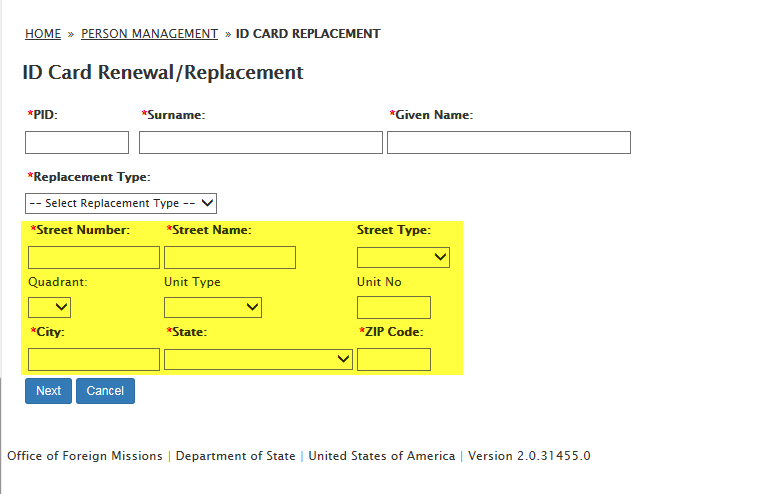 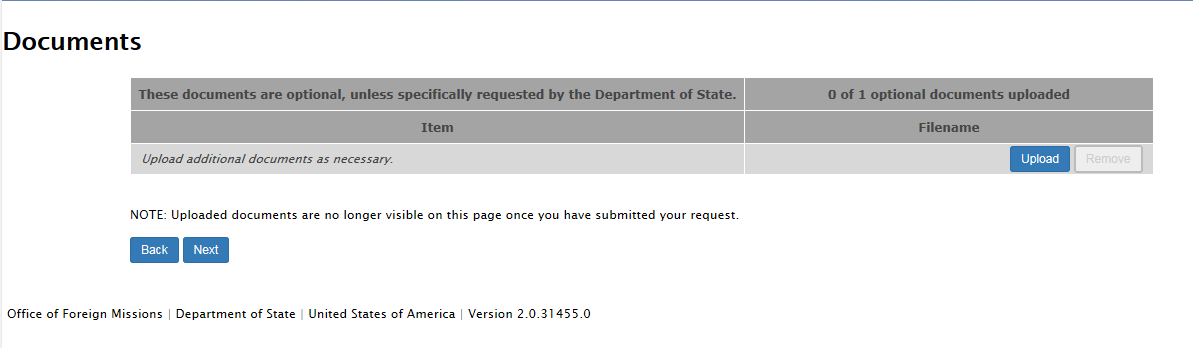 Replacement Type: ReplacementDocuments: PAYMENT COVER SHEET OR POLICE REPORT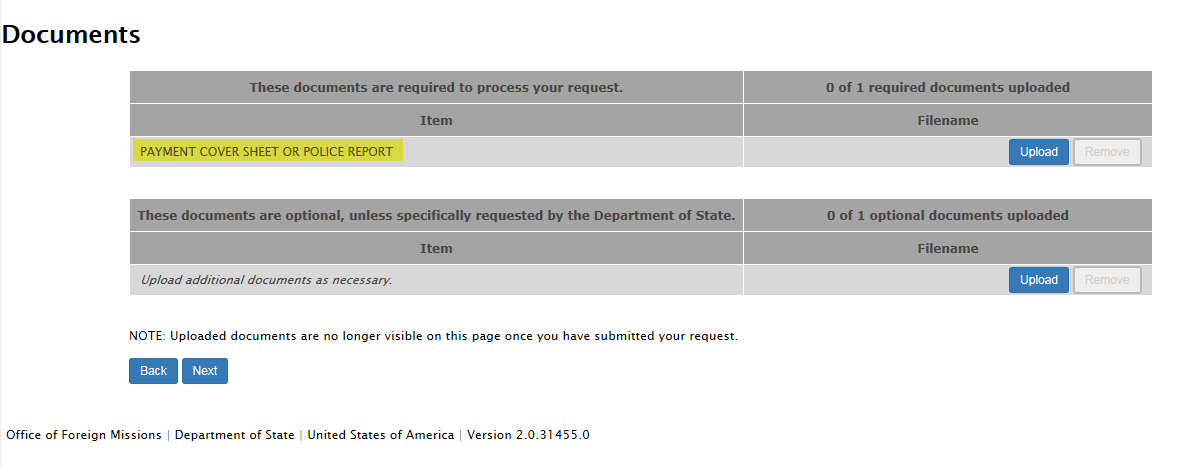 Remarks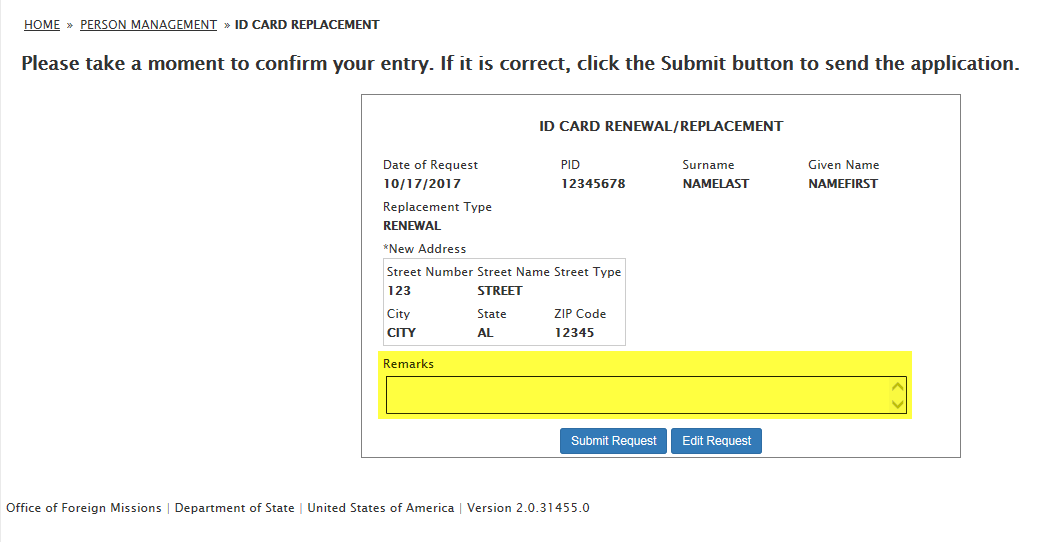 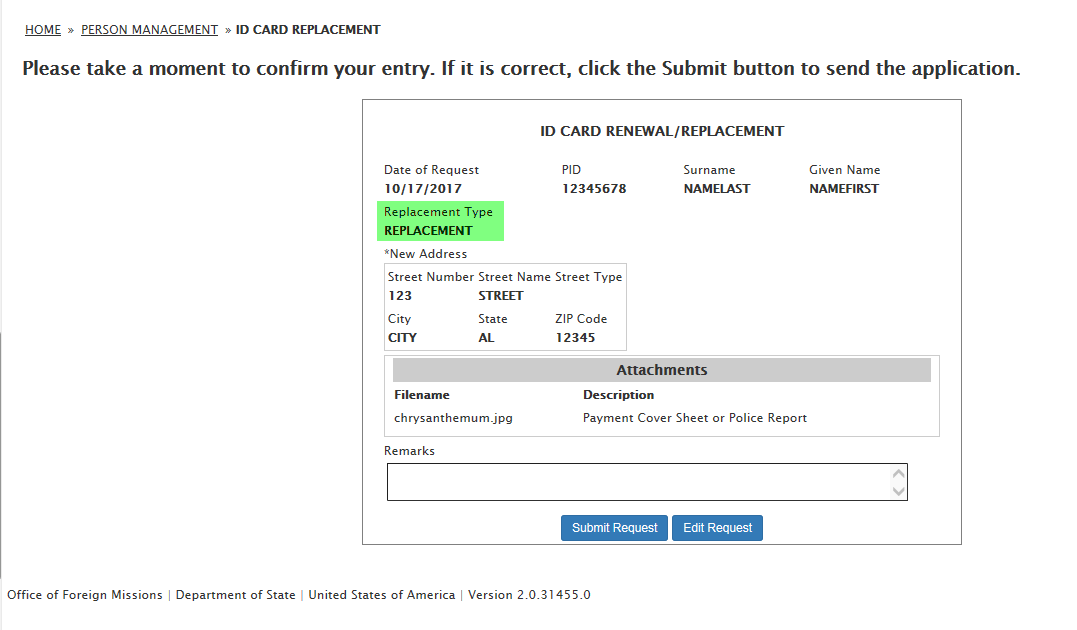 